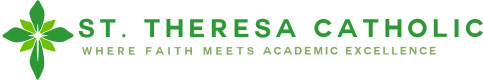 Address:  5810 Carpenter Ave, Des Moines, IA 50311     Phone:  515-277-0178Reimbursement RequestYOUR NAME:							PHONE:PROJECT/CATEGORY:DATE SUBMITTED:							DATE MAILED:REASON FOR REIMBURSEMENT:____	INCLUDED IN			OR		____	APPROVED AT MEETINGANNUAL BUDGET					(DATE:  	/	/	)CHECK PAYABLE TO:						AMOUNT:								$FULL ADDRESS: (Your check will be mailed to you)Receipt(s) totaling the amount of reimbursement must be attached:APPROVED BY (PTC OFFICER)							DATE:APPROVED BY (PTC OFFICER)							DATE:For Treasurer’s Use Only:  Category_____ 		Check #_____ 		Date_____ 	Logged_____